          ҠАРАР                                                                   ПОСТАНОВЛЕНИЕ       «01»  март  2024й.                       № 03/88                     «01» марта 2024 г. Об организации и  обеспечении отдыха, оздоровления,  занятости детей и подростков в 2024 годуРуководствуясь  частью  6 статьи 43  Федерального закона от 06.10.2003 года №131-ФЗ «Об общих принципах организации местного самоуправления в Российской Федерации», постановлениями Правительства Республики Башкортостан от 15.03.2010 г. № 72 «Об организации и обеспечении отдыха и оздоровления детей в Республике Башкортостан (за исключением организации отдыха детей в каникулярное время) (с изменениями), от 17.06.2011г. № 205 «Об обеспечении отдыха, оздоровления и занятости детей, подростков и молодежи в Республике Башкортостан» (с изменениями), от 23.04.2019 года № 246 «Об организации отдыха и оздоровления отдельных категорий детей, находящихся в трудной жизненной ситуации» (с изменениями), от 13.12.2022 года № 773 «Об утверждении Порядка организации сезонного и круглогодичного отдыха и оздоровления детей участников специальной военной операции, проводимой на территориях Донецкой Народной Республики, Луганской Народной Республики, Херсонской и Запорожской областей, Украины, в организациях отдыха детей и их оздоровления сезонного или круглогодичного действия Республики Башкортостан"» (с изменениями) в целях организации и  обеспечения отдыха и оздоровления детей, осуществления мероприятий по обеспечению безопасности жизни и здоровья детей в период их пребывания в организациях отдыха детей и их оздоровления, администрация муниципального района Бижбулякский район Республики БашкортостанПОСТАНОВЛЯЕТ:1.Утвердить:1.1.состав межведомственной комиссии по обеспечению отдыха, оздоровления, занятости детей и подростков муниципального района Бижбулякский район Республики Башкортостан в 2024 году. Приложение №1.1.2.положение о деятельности межведомственной комиссии по вопросам организации отдыха, оздоровления детей и  подростков муниципального района Бижбулякский район Республики Башкортостан. Приложение №2.2. Муниципальной межведомственной комиссии по вопросам организации отдыха и оздоровления детей обеспечить координацию деятельности и взаимодействия всех ведомств, задействованных в организации отдыха, оздоровления и занятости детей и подростков. 3.Руководителю Управления финансов и экономического развития администрации муниципального района Бижбулякский район Республики Башкортостан Меркулову В.П., на основании анализа выявленных нарушений в ходе контрольно—надзорных мероприятий, предусмотреть дополнительные бюджетные ассигнования на устранение нарушений и недостатков  в организациях отдыха детей и их оздоровления до начала сезона летней оздоровительной компании 2024 года.4.  Руководителям организаций  отдыха детей и подростков в период летней оздоровительной компании:4.1.проводить  необходимую  подготовку  детских  оздоровительных  организаций  к приему детей, обеспечив соблюдение санитарных норм и правил в части организации отдыха и питания детей;4.2.не  допускать  открытия  детских  оздоровительных  организаций   без получения санитарно-эпидемиологических заключений, выданных ТО Управления Роспотребнадзора в установленном порядке;4.3.организовывать  своевременную  акарицидную  обработку (по необходимости),  проведение  мероприятий по  борьбе  с  грызунами  и  насекомыми  в местах  размещения  детских  оздоровительных  организаций;4.4.организовать обеспечение пожарной безопасности, мероприятия по антитеррористической защищенности на объектах, безопасность детей на воде, безопасность перевозок детей  к местам отдыха и обратно;4.5. обеспечить максимальный охват детей, в том числе детей, находящихся в трудной жизненной ситуации, детей с ограниченными возможностями здоровья, детей инвалидов  и детей участников СВО организованными формами отдыха.4.6.организовать в организациях отдыха детей и их оздоровления инклюзивные смены для детей с ограниченными возможностями здоровья и детей-инвалидов, в том числе с заболеваниями, сопровождающимися ограничениями в питании, предусмотреть создание условий для проведения инклюзивных смен, включая необходимое техническое,  кадровое обеспечение и содержательно-воспитательные условия для инклюзивного отдыха детей;4.7.обеспечивать  соответствие работников организаций  отдыха детей и их оздоровления квалификационным требованиям в соответствии с трудовым законодательством (наличие курсов повышения квалификации организаторов детского отдыха в организациях отдыха детей и их оздоровления всех типов, тестирование вожатых и воспитателей, санитарно-гигиенического обучения персонала).4.8.охватить детей, подростков отдыхом, оздоровлением, занятостью  в лагерях с дневным пребыванием детей, в лагерях труда и отдыха, в загородных оздоровительных лагерях, в однодневных и многодневных походах, в трудоустройстве подростков, функционированием детских площадок.5.Муниципальному казенному учреждению «Отдел образования муниципального района Бижбулякский район Республики Башкортостан»:5.1.обеспечить формирование реестра организаций отдыха детей и их оздоровления на территории МР Бижбулякский район на 2024 год.5.2.обеспечить координацию деятельности муниципальных лагерей с дневным пребыванием детей, детских лагерей труда и отдыха.5.3.обеспечить внедрение проекта по профилизации смен в лагерях в общеобразовательных организациях, осуществляющих организацию отдыха и оздоровления обучающихся в каникулярное время с дневным пребыванием.5.4.реализовать в организациях отдыха детей и их оздоровления 16-ти часовой программы по обучению детей плаванию.5.5.силами учреждений дополнительного образования обеспечить детей и подростков, не охваченных организованными формами отдыха, организацией мероприятий на дворовых площадках. 5.6. организовать прием документов на бесплатное предоставление путевок в организации отдыха детей и их оздоровления отдельным категориям детей, находящихся в трудной жизненной ситуации, детей участников специальной военной операции.5.7. обеспечить стопроцентный охват детей, состоящих на профилактических учетах в органах системы профилактики безнадзорности и правонарушений несовершеннолетних, организованными формами отдыха.5.8. обеспечить максимальный охват детей, в том числе детей, находящихся в трудной жизненной ситуации, детей с ограниченными возможностями здоровья, детей-инвалидов и детей участников СВО организованными видами отдыха.5.9.совместно с сектором опеки и попечительства администрации муниципального района Бижбулякский район Республики Башкортостан (Юмагузина Ф.Ф.) организовать:-отдых и оздоровление детей,  находящихся в трудной жизненной ситуации;- бесплатный  проезд  детей,  находящихся  в  трудной  жизненной  ситуации, к местам отдыха, оздоровления и обратно.6.Отделу культуры, молодежной политики, спорта и взаимодействия с общественными объединениями администрации муниципального района  Бижбулякский район Республики Башкортостан (Арефьева Е.П.) организовать работу:-по пропаганде здорового образа жизни, профилактике наркомании, алкоголизма и табакокурения;-по организации  досуга детей и подростков по месту жительства на время летних каникул;-по расширению практики организации малозатратных форм отдыха в  период  летних  каникул:  походы  выходного  дня,  многодневные  походы,  экспедиции, детские площадки;- посещение подростками и молодежью  различных культурных мероприятий, в рамках  программы «Пушкинская карта», перечня мероприятий вошедших и одобренных Министерством культуры Российской Федерации.7.  МКУ «Централизованная бухгалтерия» (Бахтиярова С.Т.):7.1. при организации летнего отдыха детей-сирот и детей, оставшихся без попечения родителей, а также  детей, находящихся  в трудной жизненной ситуации  провести закупочные процедуры, согласно Федерального закона от 05.04.2013г.  №44–ФЗ «О контрактной системе в сфере закупок товаров, работ, услуг для обеспечения государственных и муниципальных нужд".7.2. использовать в полном объеме и по целевому  назначению средства, выделенные из бюджета  Республики  Башкортостан  на  реализацию  мероприятий  по  проведению оздоровительной кампании  детей-сирот и детей, оставшихся без попечения родителей, на организацию и обеспечение  отдыха  и  оздоровления  детей.8. Рекомендовать:8.1. отделу ГКУ Юго-западный межрайонный центр занятости населения по Бижбулякскому району (Булатова Л.Р.) принять меры по организации временных рабочих мест для учащихся в возрасте 14-18 лет,  обратив особое внимание на подростков, состоящих на  профилактическом учете в общеобразовательных организациях и на профилактическом учете в подразделении по делам несовершеннолетних Отдела МВД России по Бижбулякскому району Республики Башкортостан.                8.2.руководителям  организаций всех форм собственности заключать с общеобразовательными организациями  трудовые договоры на  выполнение с обучающимися старших классов общественно полезных работ в соответствии с правилами охраны труда, техники безопасности и производственной санитарии.8.3. ГБУЗ РБ Бижбулякская ЦРБ (Абдуллин М.Ф.):- в соответствии с Программой государственных гарантий оказания гражданам Российской Федерации в Республике Башкортостан бесплатной медицинской помощи обеспечить проведение профилактического медицинского осмотра персонала, направляемого для работы в летние оздоровительные организации всех типов  и несовершеннолетних детей при оформлении временной занятости в летний период.определить алгоритм организации медицинской помощи в организациях отдыха детей и их оздоровления в случае осложнения эпидемиологической ситуации на территории муниципального района Бижбулякский район Республики Башкортостан;-направлять детей, страдающих хроническими заболеваниями, в санатории Республики Башкортостан; - закрепить за лагерями, организованными образовательными организациями, осуществляющими организацию отдыха и оздоровления обучающихся в каникулярное время с дневным пребыванием, детских лагерей труда и отдыха на период каникул 2024 года ответственных медицинских работников.8.4. Службе семьи в Бижбулякском районе ГБУ РБ Белебеевский МЦ "Семья" (Сидорова Н.Г.) обеспечить социально-психологическое сопровождение детей с ограниченными возможностями здоровья, детей находящихся в тяжелой жизненной ситуации, в социально-опасном положении, детей участников СВО в летних оздоровительных организациях района.8.5.Территориальному отделу Управления Роспотребнадзора по Республике Башкортостан в Белебеевском, Альшеевском, Бижбулякском, Ермекеевском,  Миякинском районах  (Идрисов Г.М.) обеспечить должный контроль за обеспечением санитарно-эпидемиологического благополучия в детских оздоровительных организациях.8.6.Белебеевскому межрайонному  ОНДиПР  УНДиПР Главного управления МЧС России по РБ (Михайлов С.А.) совместно с руководителями  детских оздоровительных организаций:- в целях недопущения пожаров организовать мероприятия по контролю (надзору) за обеспечением пожарной безопасности в местах отдыха и оздоровления детей, подростков и молодежи;- проводить мероприятия, конкурсы знатоков пожарного дела с элементами пожарно-спасательного спорта, направленного на пропаганду среди детей  и подростков правил пожарной безопасности и предупреждения правонарушений, связанных с пожарами.8.7. Отделу МВД России по Бижбулякскому району РБ (Хазиев А.Ф.):- принимать меры по обеспечению общественного порядка  и безопасности при организации перевозок групп детей по маршрутам к местам отдыха и обратно, а также в период их пребывания в детских оздоровительных организациях;- осуществлять  меры по предупреждению дорожного детского травматизма, созданию условий для безопасности детей, подростков  и молодежи в период отдыха, оздоровления;- обеспечить постоянный контроль за состоянием антитеррористической защищенности и обеспечением безопасного функционирования организаций, осуществляющих  отдых и оздоровление детей;- в ходе проведения обследований организаций, осуществляющих отдых и оздоровление детей, оказывать методическую и практическую помощь  их руководству в вопросах организации защищенности зданий, сооружений и  прилегающей территории от угроз  террористического характера и иных чрезвычайных ситуаций.9.Редакции районной газеты «Светлый путь» (Фомина И.Л.) постоянно освещать ход подготовки и проведения детской оздоровительной кампании.10.Информационно-аналитическому отделу администрации муниципального района Бижбулякский район Республики Башкортостан разместить копию  настоящего постановления в сети Интернет на официальном сайте администрации муниципального района Бижбулякский район Республики Башкортостан. 11.Признать утратившим силу постановление  администрации муниципального района Бижбулякский район Республики Башкортостан от 15.03.2023г.  № 03/87 «Об обеспечении отдыха, оздоровления,  занятости детей, подростков и молодежи  в 2023 году».12.Контроль над исполнением данного постановления возложить на заместителя главы администрации муниципального района Бижбулякский район Республики Башкортостан по социальным вопросам и кадрам Данилова А.А.          Глава администрации                  подписано                		 А.М. ЗариповПриложение №1к постановлению администрации муниципального  района Бижбулякский район Республики Башкортостанот 01.03.2024 г. № 03/88                                    СОСТАВмежведомственной комиссии по обеспечению отдыха, оздоровления, занятости детей и подростков муниципального района Бижбулякский район Республики Башкортостан в 2024 году Данилов А.А. – заместитель главы  АМР Бижбулякский район РБ по социальным вопросам и кадрам,  председатель комиссии;Родичкина И. Н.– начальник МКУ «Отдел образования АМР Бижбулякский район РБ», заместитель председателя комиссии;Семенова А.Д. - методист ММС  МКУ «Отдел образования  АМР Бижбулякский район РБ», муниципальный координатор, секретарь комиссии.Члены комиссии:Меркулов В.П. – руководитель Управления финансов и экономического развития АМР Бижбулякский район РБ;Арефьева Е.П. – начальник отдела культуры, молодежной политики, спорта и взаимодействия с общественными объединениями АМР Бижбулякский район РБ;Иванов С.В. – начальник информационно-аналитического отдела АМР Бижбулякскикий район РБ;Бахтиярова С.Т. – начальник МКУ «Централизованная бухгалтерия» ;Кашапова  Э.Г.  – ответственный секретарь комиссии по делам несовершеннолетних и защите их прав АМР Бижбулякский район РБ;Юмагузина Ф.Ф.  -заведующий  сектором опеки и попечительства АМР Бижбулякский район РБ, уполномоченный по правам ребенка в муниципальном районе Бижбулякский район Республики Башкортостан;Набиуллина И.Ю.  – директор МБОУ ДО ЦДТ МР  Бижбулякский район РБ;Афлятунов Р.З. – руководитель филиала  Государственного бюджетного профессионального образовательного учреждения Белебеевского  колледжа механизации и электрификации с. Бижбуляк  Республики Башкортостан (по согласованию);Сидорова Н.Г. – руководитель  службы семьи в Бижбулякском районе ГБУ РБ Белебеевский  МЦ «Семья»; Булатова Л.Р.– начальник отдела ГКУ Юго-западный межрайонный центр занятости населения по Бижбулякскому району  (по согласованию);Абдуллин М.Ф. – главный  врач ГБУЗ РБ  Бижбулякская  ЦРБ (по согласованию);Идрисов Г.М. – начальник  ТО Управления Роспотребнадзора по Республике Башкортостан в Белебеевском, Альшеевском, Бижбулякском, Ермекеевском,  Миякинском районах (по согласованию);Михайлов С.А. - начальник Белебеевского межрайонного ОНДиПР УНДиПР Главного управления МЧС России по РБ (по согласованию);Мышов И.Ф.  –  заместитель начальника полиции по охране общественного порядка отдела МВД Росии по Бижбулякскому району РБ, (по согласованию);Фомина И.Л.– .главный  редактор районной газеты «Светлый путь» (по согласованию).Управляющий делами                          подписано                                               А.В.  МакаровПриложение№2 к постановлению администрации муниципального  района Бижбулякский район Республики Башкортостан                                от 01.03.2024 г. № 03/88   ПОЛОЖЕНИЕо деятельности межведомственной комиссии по вопросам организации отдыха, оздоровления детей и подростков муниципального района Бижбулякский район Республики Башкортостан1. Общие положенияМежведомственная комиссия по вопросам организации отдыха
и оздоровления детей (далее — Комиссия) является координационным органом, образованным в целях обеспечения согласованных действий представителей администрации муниципального района Бижбулякский район Республики Башкортостан, Муниципального казенного учреждения «Отдел образования администрации муниципального района Бижбулякский район Республики Башкортостан» - уполномоченного органа в сфере организации отдыха и оздоровления детей (далее - уполномоченный орган), Уполномоченного по правам ребенка в муниципальном районе Бижбулякский район Республики Башкортостан, представителя ГБУЗ РБ Бижбулякская ЦРБ (по согласованию), председателя отдела культуры, молодежной политики, спорта и взаимодействия с общественными объединениями АМР Бижбулякский район РБ, начальника отдела ГКУ Юго-западный межрайонный центр занятости населения по Бижбулякскому району  (по согласованию), заведующего  сектором опеки и попечительства АМР Бижбулякский район РБ,    руководителя МКУ «ЦБ МОО» МР Бижбулякский район РБ, директора МБОУ ДО ЦДТ МР  Бижбулякский район РБ, руководителя службы семьи в Бижбулякском районе ГБУ РБ Белебеевский  МЦ «Семья», начальника Белебеевского межрайонного ОНДиПР УНДиПР Главного управления МЧС России по РБ (по согласованию), заместитель начальника полиции по охране общественного порядка отдела МВД Росии по Бижбулякскому району РБ, (по согласованию); ОГИБДД Отдела МВД России по Бижбулякскому  району, (по согласованию).1.2.Комиссия в своей деятельности руководствуется Конституцией Российской Федерации, федеральными конституционными законами, федеральными законами, указами и распоряжениями Президента Российской Федерации, постановлениями и распоряжениями Правительства Российской Федерации, законами Республики Башкортостан, указами Главы Республики Башкортостан, постановлениями и распоряжениями Правительства Республики Башкортостан, нормативными документами администрации муниципального района Бижбулякский район РБ и настоящим Положением.1.3. Комиссия формируется из представителей органов и организаций, указанных в пункте 1.1 настоящего Положения.2. Полномочия КомиссииК полномочиям Комиссии относятся:2.1.Содействие в организации взаимодействия представителей органов и организаций, указанных в пункте 1.1 настоящего Положения по вопросам организации отдыха и оздоровления детей.2.2.Проверка информации с выездом на место фактического оказания услуг по организации отдыха и оздоровления детей в случае получения членами Комиссии сведений о предоставлении таких услуг организацией, не включенной в реестр организаций отдыха детей и их оздоровления, а также информации, свидетельствующей о возможных нарушениях законодательства Российской Федерации в сфере организации отдыха и оздоровления детей.2.3.Осуществление мониторинга ситуации в сфере организации отдыха и оздоровления детей, в том числе в организациях отдыха детей и их оздоровления (далее - организации), включенных в реестр организаций, оказывающих услуги на территории муниципального района Бижбулякский район Республики Башкортостан, в том числе:готовности организаций к приему детей;соблюдения санитарно-эпидемиологических норм и правил;выполнения организациями требований пожарной безопасности;обеспечения организациями охраны здоровья детей;выполнения организациями мер по профилактике правонарушений и предупреждению чрезвычайных ситуаций в местах отдыха детей;обеспечения организациями безопасности организованных групп детей по маршрутам их следования всеми видами транспорта;обеспечения организациями безопасности жизни и здоровья детей в период их пребывания в организациях отдыха детей и их оздоровления;создания организациями условий для временной занятости подростков в период проведения оздоровительной кампании детей.2.4.Анализ результатов мероприятий по проведению оздоровительной кампании детей за летний период и по итогам календарного года.2.5.Разработка мероприятий, программ и предложений для уполномоченного органа и организаций по повышению эффективности организации отдыха и оздоровления детей.2.6.Информирование населения о результатах своей деятельности, в том числе путем размещения соответствующей информации в информационно-телекоммуникационной сети Интернет на официальных сайтах Администрации муниципального района Бижбулякский район  и уполномоченного органа.                                                         3. Задачи КомиссииЗадачами Комиссии являются:Определение комплекса мероприятий по созданию условий для отдыха и оздоровления детей.Определение приоритетных направлений и форм организации отдыха и оздоровления детей.Сохранение и развитие сети организаций отдыха детей и их оздоровления.Совершенствование форм и содержания деятельности по организации отдыха и оздоровления детей.Развитие творческого потенциала детей, охрана и укрепление их здоровья, профилактика заболеваний, формирование навыков здорового образа жизни у детей.Содействие целевому и эффективному использованию средств, выделяемых на подготовку и проведение оздоровительной кампании детей.Создание в районе  целостной системы организации отдыха и оздоровления детей.4. Функции КомиссииФункциями Комиссии являются:Подготовка предложений и аналитических материалов для главы
администрации муниципального района Бижбулякский район Республики Башкортостан, а также рекомендаций для территориальных органов федеральных органов исполнительной власти в муниципальном районе Бижбулякский район Республики Башкортостан и районных органов исполнительной власти в сфере организации отдыха и оздоровления детей, общественных объединений и организаций, осуществляющих свою деятельность в сфере отдыха и оздоровления детей по вопросам проведения детской оздоровительной кампании в муниципальном районе Бижбулякский район Республики Башкортостан.Рассмотрение нормативных правовых актов, регламентирующих вопросы организации отдыха и оздоровления детей в муниципальном районе Бижбулякский район Республики Башкортостан.Взаимодействие со средствами массовой информации в целях освещения проблем организации отдыха и оздоровления детей, различных аспектов деятельности организаций отдыха детей и их оздоровления.Участие в работе региональных  конференций, семинаров по вопросам организации отдыха и оздоровления детей.Рассмотрение иных вопросов и предложений по вопросам, входящим в компетенцию Комиссии.5. Права КомиссииКомиссия имеет право:Вносить на рассмотрение главы администрации муниципального района Бижбулякскиий район Республики Башкортостан предложения по вопросам, входящим в компетенцию Комиссии.Запрашивать, получать и заслушивать на своих заседаниях информацию организаций отдыха детей и их оздоровления и иных организаций по вопросам компетенции Комиссии.Создавать из числа членов Комиссии рабочие группы, определять их составы и регламенты работы, направленные на решение вопросов отдыха и оздоровления детей, для изучения, разработки и оценки программ и предложений, направленных на повышение эффективности организации отдыха и оздоровления детей в муниципальном районе Бижбулякский район Республики Башкортостан, а также для проверок условий отдыха и оздоровления в организациях отдыха детей и их оздоровления.Давать рекомендации и предложения по вопросам, входящим в компетенцию Комиссии.Привлекать специалистов районных органов исполнительной власти для участия в подготовке решений Комиссии по вопросам, входящим в ее компетенцию.6. Организация деятельности Комиссии	6.1. Комиссия формируется в составе председателя, заместителя председателя, ответственного секретаря и членов Комиссии.	6.2. Комиссию возглавляет председатель - заместитель главы администрации.В случае отсутствия председателя Комиссии его функции осуществляет заместитель председателя Комиссии. Все члены Комиссии при принятии решений обладают равными правами.	6.3.Председатель Комиссии:- осуществляет общее руководство деятельностью комиссии;- председательствует на заседаниях Комиссии; - утверждает регламент заседания Комиссии;- утверждает составы и регламенты работы рабочих групп Комиссии;- утверждает план работы Комиссии на основе предложений ее членов;  - утверждает повестку дня заседания Комиссии на основе предложений заместителя председателя Комиссии;- подписывает протокол заседания Комиссии и другие документы по вопросам, относящимся к компетенции Комиссии.6.4. Заместителем председателя Комиссии является начальник МКУ «Отдел образования  АМР Бижбулякский район РБ».Заместитель председателя Комиссии:по поручению председателя Комиссии в его отсутствие председательствует на заседаниях Комиссии;готовит председателю Комиссии предложения в проект повестки дня заседания Комиссии;подписывает протокол заседания Комиссии в случае, если он председательствует на заседании Комиссии.6.5. Ответственным секретарем Комиссии является методист МКУ «Отдел образования  АМР Бижбулякский район РБ».Ответственный секретарь Комиссии:- за 10 рабочих дней до проведения заседания Комиссии представляет заместителю председателя Комиссии предложения в проект повестки дня заседания Комиссии на основании представленных членами Комиссии вопросов;- формирует по согласованию с председателем Комиссии список лиц, приглашенных на заседание Комиссии;- обеспечивает подготовку проектов регламента и протокола заседания Комиссии;- не позже чем за 5 рабочих дней до заседания Комиссии информирует ее членов и лиц, приглашенных на заседание Комиссии, о повестке дня заседания, дате, месте и времени его проведения;- ведет протокол заседания Комиссии;- направляет копии протокола заседания Комиссии ее членам в течение 3 рабочих дней с момента его подписания.6.6. Члены Комиссии:участвуют в заседаниях Комиссии, а при невозможности присутствовать на заседании Комиссии обязаны заблаговременно известить об этом ответственного секретаря Комиссии;вносят ответственному секретарю Комиссии предложения по регламенту и повестке дня заседания Комиссии.6.7.Члены Комиссии вправе пользоваться информацией, поступающей в Комиссию.6.8. Члены Комиссии обладают равными правами при обсуждении и решении вопросов, рассматриваемых на заседаниях Комиссии.6.9.Члены Комиссии не вправе делегировать свои полномочия другим лицам.6.10 Члены Комиссии в случае отсутствия на заседании, а также в случае несогласия с принятыми на заседании Комиссии решениями вправе изложить в письменной форме особое мнение по рассматриваемым вопросам, которое оглашается на заседании и приобщается к протоколу заседания Комиссии. 6.11 Основной формой деятельности Комиссии является заседание.6.12 Заседания Комиссии проводятся в соответствии с планом ее работы, но не реже одного раза в полгода и считаются правомочными, если на них присутствовало не менее половины от числа лиц, входящих в состав Комиссии.6.13 Решения Комиссии принимаются большинством голосов от числа лиц, входящих в состав Комиссии и присутствующих на заседании Комиссии, и оформляются протоколом, который подписывают председательствующий на заседании Комиссии и ответственный секретарь Комиссии. При равенстве голосов решающим является голос председательствующего на заседании Комиссии.6.14 Решения Комиссии, принятые в пределах ее компетенции, носят рекомендательный характер для представленных в ее составе органов, а также организаций.6.15. При возникновении прямой или косвенной личной заинтересованности члена Комиссии, которая может привести к конфликту интересов при рассмотрении вопроса, включенного в повестку дня заседания Комиссии, этот член Комиссии обязан до начала ее заседания заявить об этом. В таком случае он не принимает участия в рассмотрении указанного вопроса.6.16 Организационное и информационное сопровождение деятельности Комиссии осуществляет МКУ «Отдел образования  АМР Бижбулякский район РБ».     БАШҠОРТОСТАН  РЕСПУБЛИКАҺЫБИШБҮЛӘҠРАЙОНЫМУНИЦИПАЛЬ  РАЙОНХАКИМИӘТЕ452040, Бишбүләк, Еңeү урамы,13Тел. (34743) 2-13-42, 2-12-96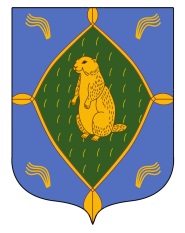 АДМИНИСТРАЦИЯМУНИЦИПАЛЬНОГО РАЙОНАБИЖБУЛЯКСКИЙ РАЙОНРЕСПУБЛИКИ БАШКОРТОСТАН452040, Бижбуляк, ул. Победы, 13Тел. (34743) 2-13-42, 2-12-96